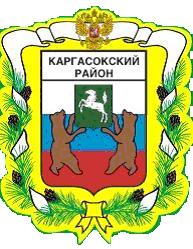 МУНИЦИПАЛЬНОЕ ОБРАЗОВАНИЕ «КАРГАСОКСКИЙ РАЙОН» ТОМСКОЙ ОБЛАСТИАДМИНИСТРАЦИЯ КАРГАСОКСКОГО РАЙОНАПОСТАНОВЛЕНИЕс. Каргасок В соответствии со статьёй 45 Градостроительного Кодекса Российской Федерации от 29.12.2004 №190-ФЗ, Федеральным законом от 06.10.2003 №131-ФЗ «Об общих принципах организации местного самоуправления  в Российской Федерации», рассмотрев обращение ООО «Газпромнефть-Восток» от 25 марта 2021 г. № 11/000823 Администрация Каргасокского района постановляет:1. Разрешить ООО «Газпромнефть-Восток» подготовку документации по планировке территории по объекту «Обустройство Шингинского месторождения. Нефтеналив на ДНС с УПСВ» в соответствии со статьями 42, 45 Градостроительного кодекса Российской Федерации и действующим градостроительным законодательством.2. ООО «Газпромнефть-Восток» в случае подготовки документации по планировке территории применительно к землям лесного фонда до утверждения такую документацию согласовать с органами государственной власти, осуществляющими предоставление лесных участков в границах земель лесного фонда.3. Настоящее постановление вступает в силу со дня его официального опубликования (обнародования).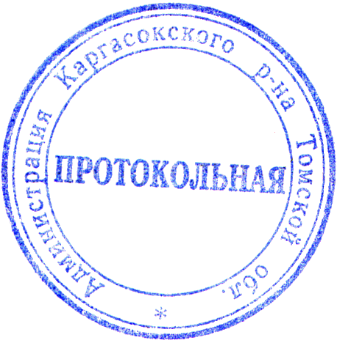 М.Е. Колотов8(38253) 2-13-5401.04.2021                                                                                                                                                                № 87   О подготовке документации по планировке территории (проекта планировки территории) по объекту «Обустройство Шингинского месторождения. Нефтеналив на ДНС с УПСВ»И.о. Главы Каргасокского района                                                                           Ю.Н. Микитич